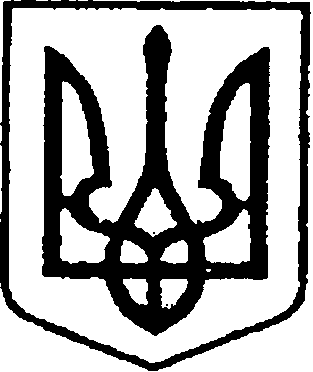 УКРАЇНАЧЕРНІГІВСЬКА ОБЛАСТЬМІСТО НІЖИНМ І С Ь К И Й  Г О Л О В А  Р О З П О Р Я Д Ж Е Н Н Явід 10 грудня 2020 р.	                м. Ніжин		                           № 324Про скликання позачергової  третьої сесії  Ніжинської  міської  ради VIIІ скликанняВідповідно до статей 42, 46, 59, 61, 73 Закону України  «Про місцеве самоврядування в Україні», статті 13 Регламенту Ніжинської міської ради Чернігівської області VIІІ скликання, затвердженого рішенням Ніжинської міської ради  VIІІ скликання від 27 листопада 2020 року за пропозицією депутатів міської ради:1.Скликати позачергову третю  сесію міської ради VIIІ скликання              15 грудня 2020 року о 12.00 годині у великому залі виконавчого комітету Ніжинської міської ради за адресою: місто Ніжин, площа імені Івана Франка,1.       2. Внести на розгляд міської ради такі питання:   2.1  Про внесення змін до рішення Ніжинської міської ради від 16.01.2019р.              №6-50/2019 «Про затвердження бюджетних програм місцевого значення                         на 2019 рік» (ПР № 33 від 08.12.2020);    2.2  Про внесення змін  до «Міської  програми утримання та забезпечення діяльності  КЗ Ніжинський міський молодіжний  центр Ніжинської міської ради  на 2019-2022 роки» (ПР № 19 від 27.11.2020);  2.3 Про внесення змін до додатку 40 «Програма інформатизації діяльності управління культури і туризму Ніжинської міської ради  Чернігівської області на 2020-2022  роки» до рішення Ніжинської міської ради   № 7-65/2019 від              24 грудня  2019 р. «Про   затвердження бюджетних програм місцевого значення на 2020рік»( зі змінами ) (ПР № 30 від 08.12.2020);2.4 Про внесення змін до додатку 21 «Програма розвитку культури, мистецтва і охорони культурної спадщини на 2020 рік», до рішення Ніжинської міської ради від 24.12. 2019 р №7-65/2019 «Про затвердження бюджетних програм місцевого значення на 2020рік» (ПР №42 від 11.12.2020);  2.5 Про внесення змін до рішення міської ради  VII скликання від                24 грудня 2019 року № 8-65/2019  «Про бюджет Ніжинської міської об’єднаної  територіальної громади на 2020 рік» (код бюджету 25538000000);       2.6  Різне.3. Відділу з питань організації діяльності міської ради та її виконавчого комітету апарату виконавчого комітету Ніжинської міської ради (Доля О.В.) повідомити заступників міського голови з питань діяльності виконавчих органів ради, керівників виконавчих органів ради, виконавчих органів виконавчого комітету міської ради та їх структурних підрозділів, керівників територіальних підрозділів центральних органів виконавчої влади, комунальних підприємств та закладів міської ради, представників засобів масової інформації, інститутів громадянського суспільства та громадських об'єднань міста про скликання позачергової третьої сесії міської ради.  4. Пленарне засідання третьої сесії міської ради проводити   з дотриманням обмежувальних заходів, передбачених Постановами Кабінету Міністрів України  від 11.03.2020 року  № 211   «Про запобігання поширення на території України  гострої респіраторної хвороби  COVID-19, спричиненої коронавірусом SARS-CoV-2» (зі змінами) та від 20.05.2020 року                         №392 «Про встановлення карантину з метою запобігання поширенню на території України гострої респіраторної хвороби COVID-19, спричиненої коронавірусом SARS-CoV-2, та етапів послаблення протиепідемічних заходів» (зі змінами).  5. Керівникам структурних підрозділів виконавчих органів міської ради забезпечити своєчасну та якісну підготовку матеріалів на пленарне засідання міської ради.	       6. Відділу з питань організації діяльності міської ради та її виконавчого комітету апарату виконавчого комітету Ніжинської міської ради (Доля О.В.), відділу з питань діловодства та роботи зі зверненнями громадян апарату виконавчого комітету Ніжинської міської ради (Остапенко С.В.), відділу інформаційно-аналітичного забезпечення та комунікацій з громадськістю виконавчого комітету Ніжинської міської ради забезпечити організаційно-технічний супровід пленарного засідання міської ради (Гук О.О.).     7. Контроль за виконанням цього розпорядження залишаю за собою.Міський голова                                                                            	О. КОДОЛАВізують:Начальник відділу з питань організації діяльності міської радита її виконавчого комітету апарату виконавчого комітету Ніжинської міської ради 						    О.  ДоляСекретар Ніжинської міської ради						     Ю.  ХоменкоНачальник відділу юридично -кадрового забезпечення апарату виконавчого комітетуНіжинської міської ради						    В.  Лега